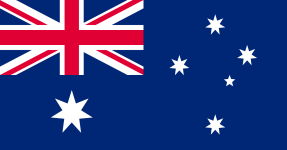 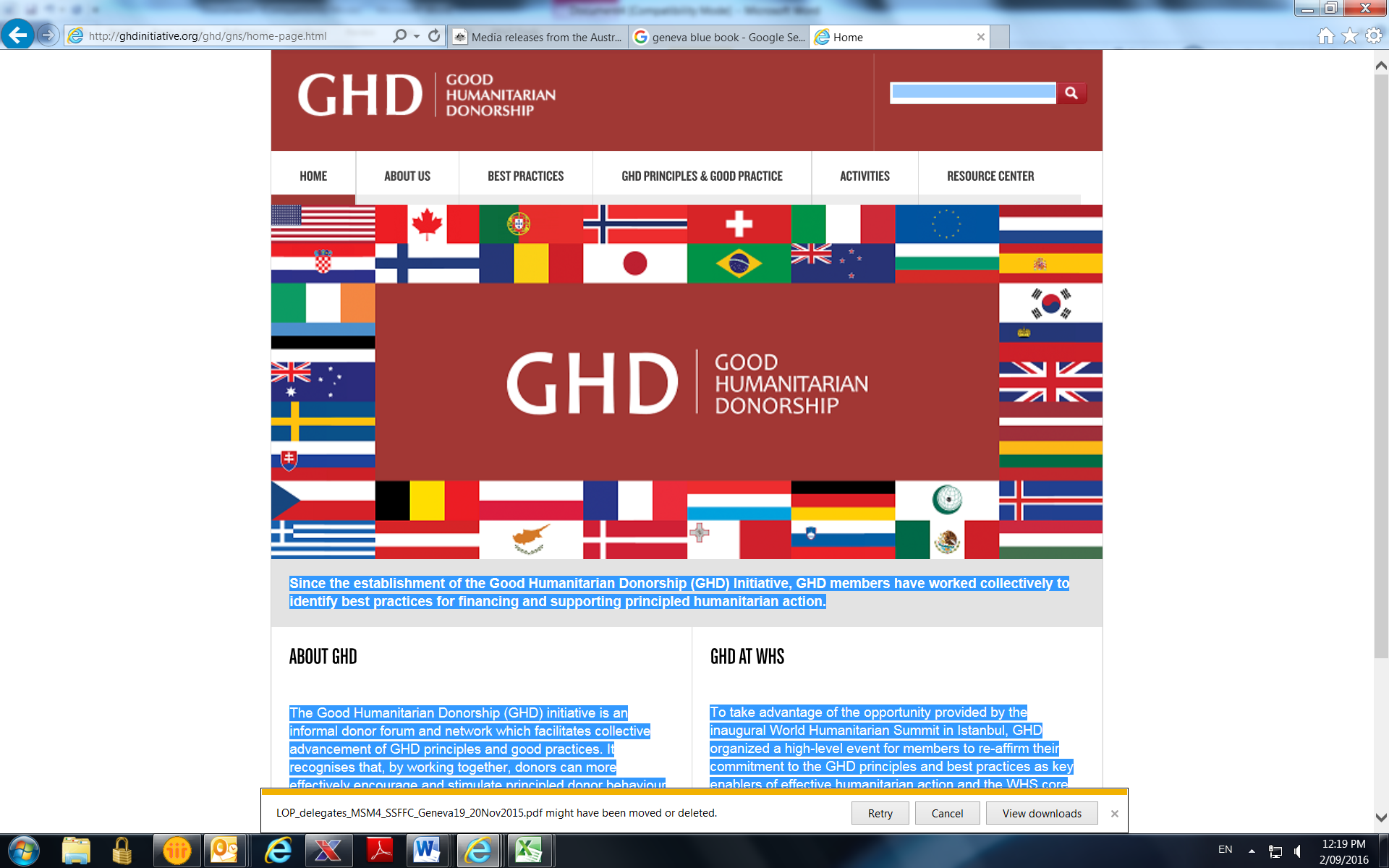 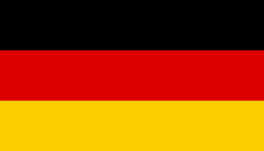 Good Humanitarian Donorship Plenary MeetingFriday 17 March 201710.00-11.30amVenue: Australian Permanent Mission, Chemin des Fins 2, Petit SaconnexAgendaWelcome and opening by the Co-ChairsWork stream co-leads reporting to plenary on progress, priorities and activities to date Exchange on GHD working methods (joint survey, references to GHD principles, use of website / Twitter)Update on upcoming meetingsAny other business/Closing